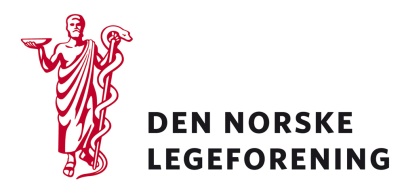 Alle Legeforeningens foreningsleddForskningsutvalgetKvalitetssikringsutvalgetDeres ref.: 	Vår ref.: 18/77	Dato: 10.1.2018Høring - Endring i forskrift om ansettelse og opprykk i undervisnings- og forskerstillingerKunnskapsdepartementet har sendt på høring forslag fra arbeidsgruppe som var nedsatt av departementet om å skjerpe den utdanningsfaglige kompetansen som kreves for å kunne ansettes i professor- og førsteamanuensisstillingene. Høringen er en del av regjeringens oppfølging av St. Meld. 16 (2016-2017) Kultur for kvalitet i høyere utdanning, og arbeidet for høyere verdsettelse av utdanningsfaglig kompetanse og at undervisningserfaring skal vektlegges mer ved ansettelser og opprykk.Vi ber om at dere spesielt vurderer følgende problemstillinger om krav til undervisningskompetanse for ansettelse i stilling som førsteamanuensis:Skal det være et krav at søkeren må oppfylle kravet til undervisningskompetanse for å bli ansatt, eller skal det være et krav at undervisningskompetansen opparbeides innen 2 år etter tiltredelsen?Dersom kravet til undervisningskompetanse gjelder for ansettelse, og ikke innen 2 år etter, skal utdanningskompetanse utover minstekravet tas i betraktning ved rangering av søkere ved ansettelsen?Skal undervisningskompetansen utvikles gjennom formaliserte program/kurs i tillegg til egen undervisning eller kan den utvikles gjennom egen undervisning alene/på egen hånd?Akademikerne oppgir at forslaget i stor grad samsvarer med innspillene Akademikerne ga i forbindelse med stortingsmeldingen. Akademikerne vil derfor i utgangspunktet stille seg positive til de foreslåtte endringene. Se vedlagt høringsbrev fra Akademikerne for mer informasjon. Legeforeningen vil sannsynligvis sende inn høringsuttalelsen utenom Akademikerne, som følge av kort tidsfrist.Les mer om høringen på Kunnskapsdepartementets nettsider:https://www.regjeringen.no/no/dokumenter/horing-endring-i-forskrift-om-ansettelse-og-opprykk-i-undervisnings--og-forskerstillinger/id2583384/?utm_source=www.regjeringen.no&utm_medium=epost&utm_campaign=nyhetsvarsel%2004.01.2018&utm_content=Utdanning+og+Nye+h%C3%B8yringar
Dersom høringen virker relevant, bes det om at innspill overleveres til Legeforeningen innen 
1. mars 2018. Det bes om at innspillene lastes opp direkte på Legeforeningens nettsider. 

Høringen finnes på Legeforeningen.no under HøringerMed hilsenDen norske legeforeningIngvild Bjørgo BergHelsepolitisk rådgiver